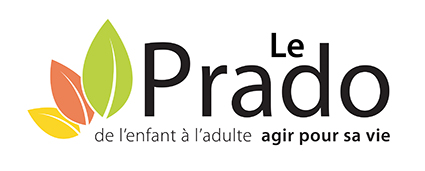 Offre d’emploiType d’établissementType d’établissementNom de l’établissementFOYER POUR ADOLESCENTFOYER POUR ADOLESCENTFOYER DE LA TOURPoste à pourvoirPoste à pourvoirPoste à pourvoirCHEF DE SERVICE (H/F)CHEF DE SERVICE (H/F)CHEF DE SERVICE (H/F)Type de contrat Type de contrat Type de contrat CDICDICDIDate de prise de fonctionDate de prise de fonctionDate de prise de fonctionPoste à pourvoir immédiatementPoste à pourvoir immédiatementPoste à pourvoir immédiatementTemps de travailTemps de travailTemps de travailTemps plein Temps plein Temps plein Qualifications demandéesQualifications demandéesQualifications demandéesFormation supérieure de Niveau II souhaitéeFormation supérieure de Niveau II souhaitéeFormation supérieure de Niveau II souhaitéeDescription du poste proposéDescription du poste proposéDescription du poste proposéSous la responsabilité du directeur de pôle, le chef de service éducatif :Accompagne et soutient l’équipe éducatives dans ses missions afin de promouvoir les bonnes pratiques. Veille à la qualité et au suivi des prises en charge des jeunes dans tous leurs aspects (santé, scolarité, éducation, développement, relations familiales, relations sociales).Est responsable de la conduite générale de l’activité (relations M.D.R, UEMO, Juges des enfants, familles, …).Veille à la continuité du fonctionnement du foyer dans le respect de la réglementation en matière de législation sociale. Participe au développement des actions partenariales Participe à l’élaboration et à la mise en œuvre du projet de l’établissementSous la responsabilité du directeur de pôle, le chef de service éducatif :Accompagne et soutient l’équipe éducatives dans ses missions afin de promouvoir les bonnes pratiques. Veille à la qualité et au suivi des prises en charge des jeunes dans tous leurs aspects (santé, scolarité, éducation, développement, relations familiales, relations sociales).Est responsable de la conduite générale de l’activité (relations M.D.R, UEMO, Juges des enfants, familles, …).Veille à la continuité du fonctionnement du foyer dans le respect de la réglementation en matière de législation sociale. Participe au développement des actions partenariales Participe à l’élaboration et à la mise en œuvre du projet de l’établissementSous la responsabilité du directeur de pôle, le chef de service éducatif :Accompagne et soutient l’équipe éducatives dans ses missions afin de promouvoir les bonnes pratiques. Veille à la qualité et au suivi des prises en charge des jeunes dans tous leurs aspects (santé, scolarité, éducation, développement, relations familiales, relations sociales).Est responsable de la conduite générale de l’activité (relations M.D.R, UEMO, Juges des enfants, familles, …).Veille à la continuité du fonctionnement du foyer dans le respect de la réglementation en matière de législation sociale. Participe au développement des actions partenariales Participe à l’élaboration et à la mise en œuvre du projet de l’établissementExpérience professionnelle souhaitéeExpérience professionnelle souhaitéeExpérience professionnelle souhaitéeExpériences réussies sur des fonctions d’encadrement dans le secteur de la Protection de l’Enfance.  Bonne connaissance des dispositifs relevant de la Protection de l’enfance. Capacités à déléguer, à manager et accompagner une équipe pluridisciplinaire au changement. Ethique professionnelle, sens de l’écoute, esprit d’analyse et de synthèse.Expériences réussies sur des fonctions d’encadrement dans le secteur de la Protection de l’Enfance.  Bonne connaissance des dispositifs relevant de la Protection de l’enfance. Capacités à déléguer, à manager et accompagner une équipe pluridisciplinaire au changement. Ethique professionnelle, sens de l’écoute, esprit d’analyse et de synthèse.Expériences réussies sur des fonctions d’encadrement dans le secteur de la Protection de l’Enfance.  Bonne connaissance des dispositifs relevant de la Protection de l’enfance. Capacités à déléguer, à manager et accompagner une équipe pluridisciplinaire au changement. Ethique professionnelle, sens de l’écoute, esprit d’analyse et de synthèse.Particularité(s) ou exigence(s) du posteParticularité(s) ou exigence(s) du posteParticularité(s) ou exigence(s) du posteRégime d’astreinte impliquant de résider à ¾ heures maximum de l’établissement Permis de conduire obligatoire.Régime d’astreinte impliquant de résider à ¾ heures maximum de l’établissement Permis de conduire obligatoire.Régime d’astreinte impliquant de résider à ¾ heures maximum de l’établissement Permis de conduire obligatoire.Convention Collective appliquéeConvention Collective appliquéeConvention Collective appliquéeCCNT du 15 mars 1966, Cadre classe 2 niveau 2 ou 3 selon qualification + indemnité de sujétion particulière CCNT du 15 mars 1966, Cadre classe 2 niveau 2 ou 3 selon qualification + indemnité de sujétion particulière CCNT du 15 mars 1966, Cadre classe 2 niveau 2 ou 3 selon qualification + indemnité de sujétion particulière Date d’émission de l’offre d’emploiDate d’émission de l’offre d’emploiDate limite des candidatures11/06/201911/06/201922/06/2019Adresse d’envoi des candidatures et personne à contacterdrh@le-prado.fr, sous réf : CS LA TOURAdresse d’envoi des candidatures et personne à contacterdrh@le-prado.fr, sous réf : CS LA TOURAdresse d’envoi des candidatures et personne à contacterdrh@le-prado.fr, sous réf : CS LA TOUR